MEVLANA KURUM KODLARI İstanbulBoğaziçi ÜniversitesiD34-MEVLANA-01Galatasaray ÜniversitesiD34-MEVLANA-02İstanbul Teknik ÜniversitesiD34-MEVLANA-03İstanbul ÜniversitesiD34-MEVLANA-04Marmara ÜniversitesiD34-MEVLANA-05Mimar Sinan Güzel Sanatlar ÜniversitesiD34-MEVLANA-06Yıldız Teknik ÜniversitesiD34-MEVLANA-07İstanbul Medeniyet ÜniversitesiD34-MEVLANA-08Acıbadem ÜniversitesiV34-MEVLANA-09Bahçeşehir ÜniversitesiV34-MEVLANA-10Beykent ÜniversitesiV34-MEVLANA-11Bezm-i Alem Vakıf Üniversitesi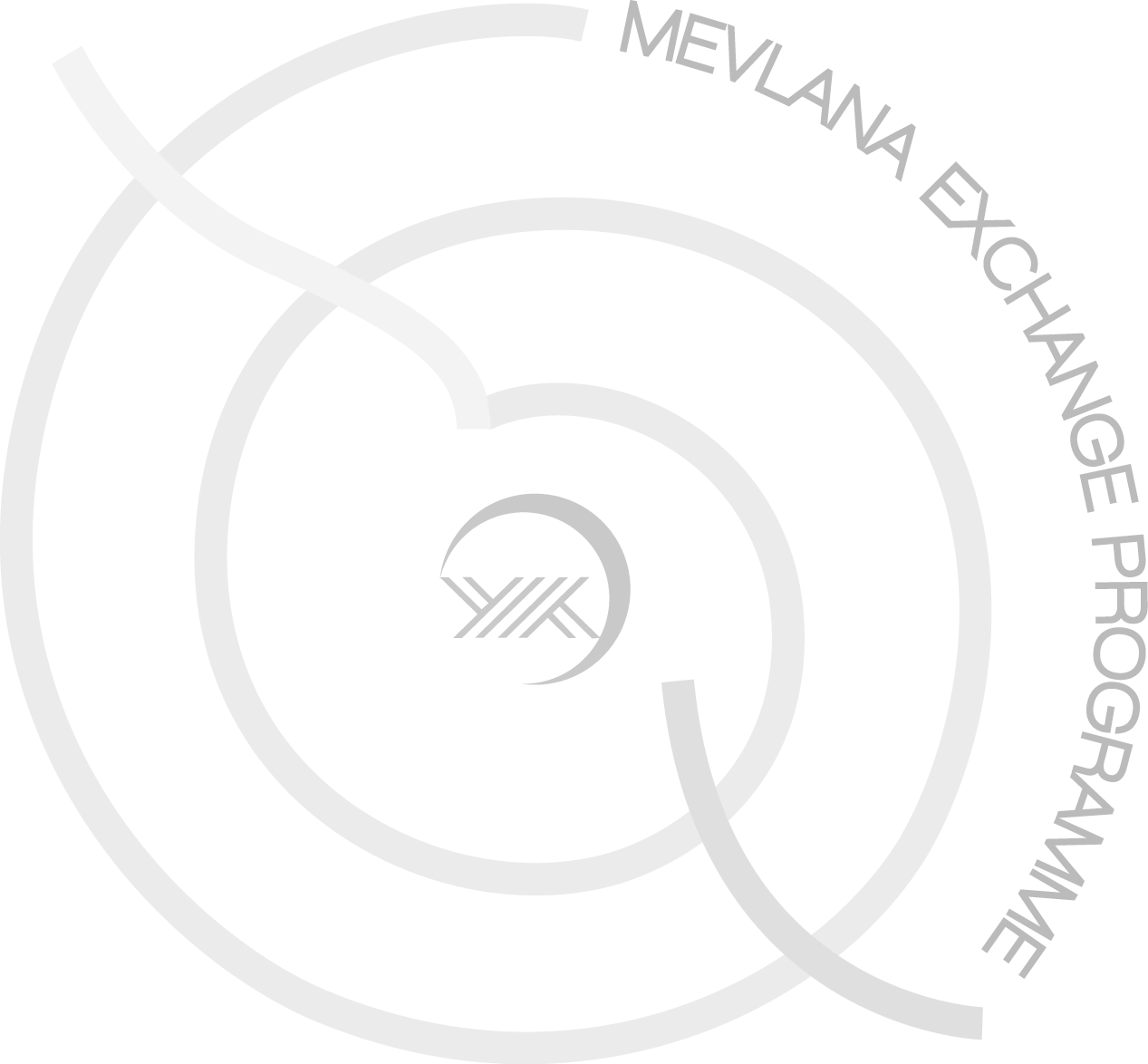 V34-MEVLANA-12Doğuş ÜniversitesiV34-MEVLANA-13Fatih Sultan Mehmet Vakıf ÜniversitesiV34-MEVLANA-14Fatih ÜniversitesiV34-MEVLANA-15Gedik ÜniversitesiV34-MEVLANA-16Haliç ÜniversitesiV34-MEVLANA-17Işık ÜniversitesiV34-MEVLANA-18İstanbul 29 Mayıs Üniversitesi  V34-MEVLANA-19İstanbul Arel ÜniversitesiV34-MEVLANA-20İstanbul Aydın ÜniversitesiV34-MEVLANA-21İstanbul Bilgi ÜniversitesiV34-MEVLANA-22İstanbul Bilim ÜniversitesiV34-MEVLANA-23İstanbul Gelişim ÜniversitesiV34-MEVLANA-24İstanbul Kemerburgaz ÜniversitesiV34-MEVLANA-25İstanbul Kültür ÜniversitesiV34-MEVLANA-26İstanbul Medipol ÜniversitesiV34-MEVLANA-27İstanbul Sabahattin Zaim ÜniversitesiV34-MEVLANA-28İstanbul Şehir ÜniversitesiV34-MEVLANA-29İstanbul Ticaret ÜniversitesiV34-MEVLANA-30Kadir Has ÜniversitesiV34-MEVLANA-31Koç ÜniversitesiV34-MEVLANA-32Maltepe ÜniversitesiV34-MEVLANA-33Mef ÜniversitesiV34-MEVLANA-34Murat Hüdavendigar ÜniversitesiV34-MEVLANA-35Nişantaşı ÜniversitesiV34-MEVLANA-36Okan ÜniversitesiV34-MEVLANA-37Özyeğin ÜniversitesiV34-MEVLANA-38Piri Reis ÜniversitesiV34-MEVLANA-39Sabancı ÜniversitesiV34-MEVLANA-40Süleyman Şah ÜniversitesiV34-MEVLANA-41Türk-Alman ÜniversitesiV34-MEVLANA-42Üsküdar ÜniversitesiV34-MEVLANA-43Yeditepe ÜniversitesiV34-MEVLANA-44Yeni Yüzyıl ÜniversitesiV34-MEVLANA-45EskişehirAnadolu ÜniversitesiD26-MEVLANA-01Eskişehir Osmangazi ÜniversitesiD26-MEVLANA-02KonyaSelçuk Üniversitesi		D42-MEVLANA-01  2.    Necmettin Erbakan           Üniversitesi	D42-MEVLANA-02   3.    KTO Karatay           Üniversitesi	V42-MEVLANA-03   4.    Mevlana           Üniversitesi	V42-MEVLANA-04OsmaniyeOsmaniye Korkut Ata ÜniversitesiD80-MEVLANA-01BayburtBayburt ÜniversitesiD69-MEVLANA-01AnkaraAnkara ÜniversitesiD06-MEVLANA-01Gazi ÜniversitesiD06-MEVLANA-02Hacettepe ÜniversitesiD06-MEVLANA-03Orta Doğu Teknik ÜniversitesiD06-MEVLANA-04Yıldırım Beyazıt ÜniversitesiD06-MEVLANA-05Altın Koza ÜniversitesiV06-MEVLANA-06Ankara Bilge ÜniversitesiV06-MEVLANA-07Atılım ÜniversitesiV06-MEVLANA-08Başkent ÜniversitesiV06-MEVLANA-09İhsan Doğramacı Bilkent ÜniversitesiV06-MEVLANA-10Çankaya ÜniversitesiV06-MEVLANA-11TED ÜniversitesiV06-MEVLANA-12TOBB Ekonomi ve Teknoloji ÜniversitesiV06-MEVLANA-13Turgut Özal ÜniversitesiV06-MEVLANA-14Türk Hava Kurumu ÜniversitesiV06-MEVLANA-15Ufuk ÜniversitesiV06-MEVLANA-16TekirdağNamık Kemal ÜniversitesiD59-MEVLANA-01KarabükKarabük ÜniversitesiD78-MEVLANA-01KahramanmaraşKahramanmaraş Sütçü İmam ÜniversitesiD46-MEVLANA-01KarsKafkas ÜniversitesiD36-MEVLANA-01İzmirDokuz Eylül ÜniversitesiD35-MEVLANA-01Ege ÜniversitesiD35-MEVLANA-02İzmir Katip Çelebi ÜniversitesiD35-MEVLANA-03İzmir Yüksek Teknoloji EnstitüsüD35-MEVLANA-04Gediz ÜniversitesiV35-MEVLANA-05İzmir Ekonomi ÜniversitesiV35-MEVLANA-06İzmir ÜniversitesiV35-MEVLANA-07Şifa ÜniversitesiV35-MEVLANA-08Yaşar ÜniversitesiV35-MEVLANA-09AdanaAdana Bilim ve Teknoloji ÜniversitesiD01-MEVLANA-01Çukurova ÜniversitesiD01-MEVLANA-02Toros ÜniversitesiV01-MEVLANA-03IspartaSüleyman Demirel ÜniversitesiD32-MEVLANA-01NiğdeNiğde ÜniversitesiD51-MEVLANA-01ŞanlıurfaHarran ÜniversitesiD63-MEVLANA-01KocaeliGebze Yüksek Teknoloji EnstitüsüD41-MEVLANA-01Kocaeli ÜniversitesiD41-MEVLANA-02YalovaYalova ÜniversitesiD7-MEVLANA-01HatayMustafa Kemal ÜniversitesiD31-MEVLANA-01GiresunGiresun ÜniversitesiD28-MEVLANA-01IğdırIğdır ÜniversitesiD76-MEVLANA-01BursaBursa Teknik ÜniversitesiD16-MEVLANA-01Uludağ ÜniversitesiD16-MEVLANA-02Bursa Orhangazi ÜniversitesiV16-MEVLANA-03AntalyaAkdeniz ÜniversitesiD07-MEVLANA-01Alanya Hamdullah Emin Paşa ÜniversitesiV07-MEVLANA-02Uluslararası Antalya ÜniversitesiV07-MEVLANA-03UşakUşak ÜniversitesiD64-MEVLANA-01KastamonuKastamonu ÜniversitesiD37-MEVLANA-01BatmanBatman ÜniversitesiD72-MEVLANA-01KırklareliKırklareli ÜniversitesiD39-MEVLANA-01BurdurMehmet Akif Ersoy ÜniversitesiD15-MEVLANA-01TunceliTunceli ÜniversitesiD62-MEVLANA-01GümüşhaneGümüşhane ÜniversitesiD29-MEVLANA-01DenizliPamukkale ÜniversitesiD20-MEVLANA-01SamsunOndokuz Mayıs ÜniversitesiD55-MEVLANA-01Canik Başarı ÜniversitesiV55-MEVLANA-02SivasCumhuriyet ÜniversitesiD58-MEVLANA-01MardinMardin Artuklu ÜniversitesiD47-MEVLANA-01MuğlaMuğla Sıtkı Koçman ÜniversitesiD48-MEVLANA-01KırıkkaleKırıkkale ÜniversitesiD71-MEVLANA-01KilisKilis 7 Aralık ÜniversitesiD79-MEVLANA-01SiirtSiirt ÜniversitesiD56-MEVLANA-01BoluAbant İzzet Baysal ÜniversitesiD14-MEVLANA-01NevşehirNevşehir ÜniversitesiD50-MEVLANA-01BartınBartın ÜniversitesiD74-MEVLANA-01ArdahanArdahan ÜniversitesiD75-MEVLANA-01BalıkesirBalıkesir ÜniversitesiD10-MEVLANA-01KaramanKaramanoğlu Mehmetbey ÜniversitesiD70-MEVLANA-01AksarayAksaray ÜniversitesiD68-MEVLANA-01VanYüzüncü YılD65-MEVLANA-01EdirneTrakya ÜniversitesiD22-MEVLANA-01ElazığFırat ÜniversitesiD23-MEVLANA-01SinopSinop ÜniversitesiD57-MEVLANA-01BingölBingöl ÜniversitesiD12-MEVLANA-01MersinMersin ÜniversitesiD33-MEVLANA-01Çağ ÜniversitesiV33-MEVLANA-02RizeRecep Tayyip Erdoğan ÜniversitesiD53-MEVLANA-01ErzincanErzincan ÜniversitesiD24-MEVLANA-01HakkâriHakkâri ÜniversitesiD30-MEVLANA-01BilecikBilecik Şeyh Edebali ÜniversitesiD11-MEVLANA-01TrabzonKaradeniz Teknik ÜniversitesiD61-MEVLANA-01Avrasya ÜniversitesiV61-MEVLANA-02ÇankırıÇankırı Karatekin ÜniversitesiD18-MEVLANA-01ŞırnakŞırnak ÜniversitesiD73-MEVLANA-01KayseriAbdullah Gül ÜniversitesiD38-MEVLANA-01Erciyes ÜniversitesiD38-MEVLANA-02Melikşah ÜniversitesiV38-MEVLANA-03Nuh Naci Yazgan ÜniversitesiV38-MEVLANA-04AmasyaAmasya ÜniversitesiD05-MEVLANA-01ErzurumAtatürk ÜniversitesiD25-MEVLANA-01Erzurum Teknik ÜniversitesiD25-MEVLANA-02BitlisBitlis Eren ÜniversitesiD13-MEVLANA-01GaziantepGaziantep ÜniversitesiD27-MEVLANA-01Hasan Kalyoncu ÜniversitesiV27-MEVLANA-02Zirve ÜniversitesiV27-MEVLANA-03KütahyaDumlupınar ÜniversitesiD43-MEVLANA-01TokatGaziosmanpaşa ÜniversitesiD60-MEVLANA-01AğrıAğrı İbrahim Çeçen ÜniversitesiD04-MEVLANA-01ZonguldakBülent Ecevit ÜniversitesiD67-MEVLANA-01Malatyaİnönü ÜniversitesiD44-MEVLANA-01OrduOrdu ÜniversitesiD52-MEVLANA-01MuşMuş Alparslan ÜniversitesiD49-MEVLANA-01AydınAdnan Menderes ÜniversitesiD09-MEVLANA-01KırşehirAhi Evran ÜniversitesiD40-MEVLANA-01DiyarbakırDicle ÜniversitesiD21-MEVLANA-01SakaryaSakarya ÜniversitesiD54-MEVLANA-01ArtvinArtvin Çoruh ÜniversitesiD08-MEVLANA-01YozgatBozok ÜniversitesiD66-MEVLANA-01ÇanakkaleÇanakkale Onsekiz Mart ÜniversitesiD17-MEVLANA-01AfyonAfyon Kocatepe ÜniversitesiD03-MEVLANA-01AdıyamanAdıyaman ÜniversitesiD02-MEVLANA-01ManisaCelal Bayar ÜniversitesiD45-MEVLANA-01DüzceDüzce ÜniversitesiD81-MEVLANA-01ÇorumHitit ÜniversitesiD19-MEVLANA-01